F.No: 2(238)/2016-Estt.                                                                                                      		Date: 20-09-2017WALK IN INTERVIEWWalk-in-Interview will be held at 9.00 a.m. on 25-09-2017 at National Institute of Plant Health Management, Rajendranagar, Hyderabad for engagement of following positions on contractual basis.  The engagement will be initially for a period of One year or till project period whichever is earlier. The details of educational qualifications, experience, age and other eligibility criteria, along with application proforma are given below.  The eligible candidates for the below mentioned contractual posts will be  required to make a  power point presentation  for 15 minutes duration (on the topic of their field in line with the post  they applied for) followed by interview.  All the candidates should carry the presentation (in CD or Pen drive) while coming for walk-in-interview.  :: 2 ::Note: The above vacancies are indicative and may vary as per actual requirementThe candidates attending walk-in interview should present themselves for certificate verification at the same venue by 9.00 a.m. on 25-9-2017. The candidates are directed to bring all the relevant original documents pertaining to educational qualifications, experience, research, training, projects, testimonials, etc., along with a set of self-attested photocopies and a recent passport size photograph, for necessary certificate verification. It may be noted that production of above said documents is mandatory.  Failure to bring the same will render ineligible to attend PPT & Interview. No separate call letter for the PPT & Interview shall be issued.  The position is purely temporary on contractual basis and co-terminus with the project or one year from the date of joining, whichever is earlier.  NIPHM will not be held responsible to give regular appointment after expiry of the term.  No TA/DA will be admissible for attending the interview.SALARY: Senior Research Fellow: Rs. 25,000/- per month + HRA as applicable for candidates possessing Master’s Degree in the relevant subject with 4 years / 5 years of Bachelor’s degree (OR) for candidates having post graduate degree with 3 years Bachelor’s degree and 2 years Master’s degree should have NET qualification. (i.e. they shall fulfill the conditions given in the ICAR OM F.No. End./6/27/2014/HRD, dated 09.10.2015 & 13-7-2015 in continuation to the OM of even No. dated 01-7-2015) or as amended from time-to-time.Rs. 16,000/- per month + HRA as applicable for other candidates who do not fulfill the qualifications given under (a) above.Junior Research Fellow: Rs. 25,000/- per month + HRA as applicable for candidates possessing Post Graduate Degree with NET qualification. (OR) @Rs. 12,000/- per month + HRA as applicable for candidates possessing only Post Graduate Degree without NET qualification.DUTIES OF THE POSTS:: 3 ::OTHER TERMS AND CONDITIONS:Age and educational qualifications may be relaxed in exceptional cases by the Director General. NIPHM.Candidates applying for above positions shall be required to stay in the quarters if allotted or within 3 km radius of NIPHM.An amount equivalent to one month pay will be deducted in three equal installments i.e. @ 1/3rd pay per month from first three months’ salary as caution deposit. This amount will be refunded to the candidate only on successful completion of notice period obligations. The decision of the Competent Authority will be final in this regard.Candidates may submit a declaration stating that they are willing to be considered for a lower position in case their application for the applied position is found ineligible or if not been shortlisted for a further scrutiny.  No correspondence will be entertained with the non-shortlisted or non-selected candidates.The above vacancies are indicative and may vary as per actual requirement.In case of any dispute which may arise out of or in connection with this advertisement recruitment notification Hyderabad City courts have jurisdiction to decide or adjudicate. REGISTRAR		Advertisement dated 06-9-2017P R O F O R M AAPPLICATION FOR THE POST OF                                   on Contractual Basis(please tick appropriate post of applying)1. 	Name 					:    	(in Block letters)2.	Father’s/Husband Name		:3.   	Date of Birth (in Christian era)	:4.  	Age					:  Years…………..Months…………..Days…..………(as on last date for submission of application)5.  	ADDRESS FOR CORRESPONDENCE	:Present 			:Permanent			:Email ID			: 1.  2. Mobile				:Phone No. (STD/ISD code)	:EDUCATIONAL QUALIFICATIONS:-7.  Details of employment in the chronological order in the table indicated below. Enclose a separate sheet, duly authenticated by your signature, if the space below is insufficient.Page No. 1 / 28. Additional information, if any, which you would like	:        to mention in support of your suitability for the post.       (This among other things may provide information with regard to8 (a) Additional academic qualifications			:8 (b) Professional training				:8 (c) research publications and reports and special projects	:8 (d) Awards/scholarship/official appreciation		:8 (e) affiliation with professional bodies/institutions/societies and 	:8 (f) any other information.				:      (enclose a separate sheet if the space is insufficient)9.  Whether belongs to SC/ST/OBC/OC/        PH/EX-Serviceman (Proof to be enclosed)        as per GOI norms					:10.  I certify that particulars furnished above are true.  11. I am willing to stay in the quarters if allotted or within 3 km radius of NIPHM.12. I am also willing to be considered for a lower   post in case my application for the applied post is found ineligible or not shortlisted for further scrutiny.  (Optional)	:	SELF DECLARATIONI________________________________ Son/Daughter of Sh._____________________________ hereby declare that the information given above and in the enclosed documents is true to the best of my knowledge and belief and nothing has been concealed therein. I am well aware of the fact that if the Information given by me is proved false/not true, I will have to face the punishment as per the law. Also, all the benefits availed by me shall be summarily withdrawn and I may be terminated from the services without assigning any reasons.Date	:			 		              		Place	:							SIGNATURE OF CANDIDATE
Page No. 2 / 2राष्ट्रीय वनस्पति स्वास्थ्य प्रबंधन संस्थानNational Institute of Plant Health ManagementDepartment of Agriculture, Cooperation & Farmers WelfareMinistry of Agriculture & Farmers WelfareGovernment of India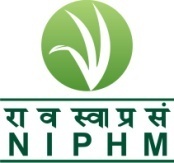 Telephone: 9140-24015374E-mail: niphm@nic .inTele-Fax:  9140-24015346Telephone: 9140-24015374E-mail: niphm@nic .inTele-Fax:  9140-24015346Rajendra NagarHyderabad – 500 030http://niphm.gov.inSl. No.Name of the PositionNo. ofPostsDate of Interview1Senior Research Fellow (Plant Biosecurity) – Fumigation ProjectPlant Biosecurity Division0225-09-2017at 9.00 a.m.2Senior Research Fellow (Vertebrate & Urban Pest Management)Vertebrate & Urban Pest Management Division0125-09-2017at 9.00 a.m.NEW: In addition to the above positions the following will also be filledNEW: In addition to the above positions the following will also be filledNEW: In addition to the above positions the following will also be filled25-09-2017at 9.00 a.m.3Junior Research Fellow (Plant Biosecurity) – Fumigation ProjectPlant Biosecurity Division0125-09-2017at 9.00 a.m.Sl. No.Name of the PositionQualificationsMaximumAge limit1Senior Research Fellow (Plant Biosecurity)Plant Biosecurity Division – 2 PostsEssential:M.Sc. (Agril. Entomology) / M.Sc. (Zoology) / M.Sc. (Chemistry) with experience in Fumigation / M.Tech. (Post-harvest technology) with experience in Fumigation / Experience in stored product research.Minimum 01 year research experience.35 for Men & 40 for Women2Senior Research Fellow (Vertebrate & Urban Pest Management)Vertebrate & Urban Pest Management Division – 1 PostEssential:Masters’ Degree in Zoology / Entomology / Agricultural Entomology / Horticulture with Entomology / Wildlife Biology / EquivalentWith any one of the following:4 years / 5 years of Bachelor’s degree and 2 years Master’s degree with minimum working experience of one year preferably in Rodent / Vertebrate Pest Management(OR)3 years Bachelor degree and 2 years Master’s degree with NET qualification, with minimum working experience of one year preferably in Rodent / Vertebrate Pest Management(OR)Master’s degree and PGDPHM with Vertebrate Pest Management specialization.(OR)3 years Bachelor degree and 2 years Master’s degree with minimum working experience of one year in Vertebrate Pest Management35 for Men & 40 for WomenSl. No.Name of the PositionQualificationsMaximumAge limit3Junior Research Fellow (Plant Biosecurity)Plant Biosecurity Division –  1 PostEssential Qualifications:M.Sc. (Agricultural Entomology)30 for Men & 35 for WomenSenior Research Fellow / Junior Research Fellow (Plant Biosecurity)Assisting in Mass multiplication of insects in the labAssist to carry out the laboratory experiments related to fumigationAssist to carry out the fumigation in warehousesTo look after stored pest labTo monitor fumigation labArranging and assisting in training programmesArranging practical classes for the trainees and PGDPHM studentsTo coordinate different activities in the divisionAny other work assigned by Director of the division.Senior Research Fellow (Vertebrate & Urban Pest Management)Arranging and assisting in training programmeArranging practical classes for the trainees and PGDPHM studentsPreparation of taxidermy for rodents and sold to different departments on their requestAssisting in outdoor field visits for traineesTo coordinate different activities in the divisionMaintenance of rodent lab, fruit fly lab and storage pest labAssisting in vermicompost production.Any other work assigned by the Director of the division.QUALIFICATIONYEARUNIVERSITYCLASS & % OF MARKSREMARKS(Awards if any)Office/Instt./OrganisationPost heldFromToScale of pay andbasic pay thereinNature ofdutiesperformed